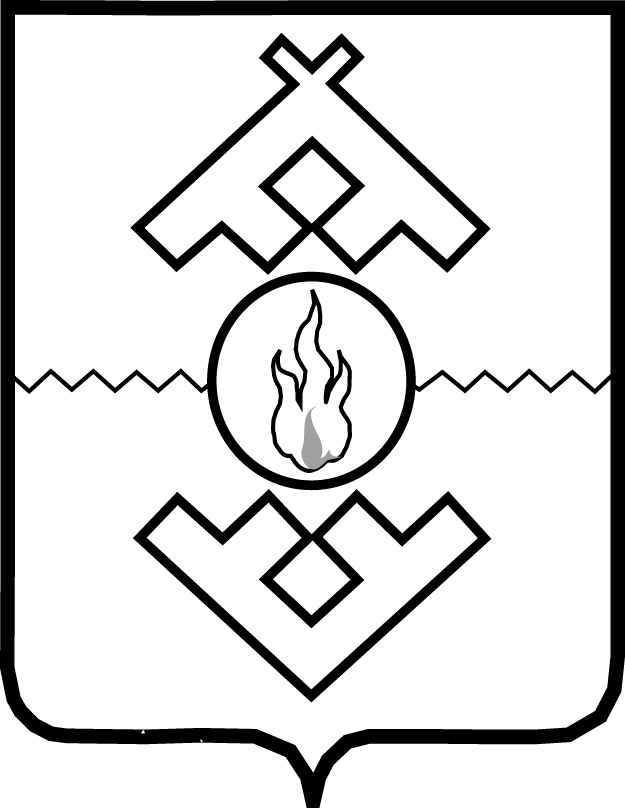 Департамент здравоохранения,труда и социальной защиты населенияНенецкого автономного округаприказот ___ _____ 2021 г. № ___г. Нарьян-МарОб утверждениипрограммы профилактикирисков причинения вреда (ущерба)охраняемым законом ценностямпо региональному государственномуконтролю (надзору) за приемом на работу инвалидов в пределахустановленной квоты на 2022 годРуководствуясь пунктом 15 Правил разработки и утверждения контрольными (надзорными) органами программы профилактики рисков причинения вреда (ущерба) охраняемым законом ценностям, утвержденных постановлением Правительства Российской Федерации от 25.06.2021 № 990, ПРИКАЗЫВАЮ:1. Утвердить Программу профилактики рисков причинения вреда (ущерба) охраняемым законом ценностям по региональному государственному контролю (надзору) за приемом на работу инвалидов в пределах установленной квоты 
на 2022 год согласно Приложению.2. Настоящий приказ вступает в силу через 10 дней после его официального опубликования.Руководитель Департамента здравоохранения, труда и социальной защиты населения Ненецкого автономного округа                                                                          Е.С. ЛевинаПриложение к приказу Департамента здравоохранения, труда и социальной защиты населения Ненецкого автономного округа от ___.___.2021 № ____«Об утверждении программы профилактикирисков причинения вреда (ущерба) охраняемым законом ценностямпо региональному государственномуконтролю (надзору) за приемом на работу инвалидов в пределахустановленной квоты на 2022 год»Программа профилактики рисков причинения вреда (ущерба) охраняемым законом ценностям по региональному государственному контролю (надзору) за приемом на работу инвалидов в пределахустановленной квоты на 2022 годРаздел IОбщие положенияДепартамент здравоохранения, труда и социальной защиты населения Ненецкого автономного округа (далее – Департамент) осуществляет региональный государственный контроль (надзор) за приёмом на работу инвалидов в пределах установленной квоты (далее – контроль (надзор).Согласно Федеральному закону от 24.11.1995 № 181-ФЗ «О социальной защите инвалидов в Российской Федерации», Закону Российской Федерации 
от 19.04.1991 № 1032-1 «О занятости населения в Российской Федерации» и Закону Ненецкого автономного округа от 16.04.2014 № 14-ОЗ «О квоте для приема 
на работу инвалидов на территории Ненецкого автономного округа» в регионе квота для приема на работу инвалидов устанавливается работодателям, у которых численность работников превышает 100 человек, в размере 3 процентов среднесписочной численности работников, а также работодателям, численность работников которых составляет не менее 50 человек, но не превышает 100 человек, в размере 2 процентов среднесписочной численности работников.О выполнении законодательств о квотировании работодатели обязаны информировать органы службы занятости населения в соответствии с постановлением Администрации Ненецкого автономного округа от 19.03.2015 № 63-п «О реализации пункта 3 статьи 25 Закона Российской Федерации от 19.04.1991 № 1032-1 «О занятости населения в Российской Федерации»». Плановые контрольные мероприятия проводятся Департаментом в соответствии с ежегодными планами проверок. Профилактические мероприятия проводятся Департаментом в соответствии с ежегодными программами профилактики нарушений обязательных требований, установленных законодательством в сфере квотирования рабочих мест для трудоустройства инвалидов.Во исполнение пункта 2 статьи 20, статьи 21, пункта 1 части 2 статьи 24 Федерального закона от 24.11.1995 № 181-ФЗ «О социальной защите инвалидов 
в Российской Федерации» приняты закон Ненецкого автономного округа 
от 16.04.2014 № 14-ОЗ «О квоте для приема на работу инвалидов на территории Ненецкого автономного округа» регулирующий порядок исполнения работодателями законной обязанности по квотированию рабочих мест для трудоустройства инвалидов, приказ Департамента здравоохранения, труда и социальной защиты населения Ненецкого автономного округа от 13.08.2015 № 38 «Об установлении минимального количества специальных рабочих мест для трудоустройства инвалидов» и приказ Департамента здравоохранения, труда и социальной защиты населения Ненецкого автономного округа от 29.10.2015 № 81 
«Об утверждении Порядка проведения специальных мероприятий для предоставления инвалидам гарантий трудовой занятости», где работодателям 
с численностью работников свыше 101 человека установлена обязанность создать минимальное количество специальных рабочих мест для инвалидов.Программа рисков причинения вреда (ущерба) охраняемым законом ценностям по региональному государственному контролю (надзору) за приемом на работу инвалидов в пределах установленной квоты на 2022 год (далее – программа профилактики) разработана в соответствии со статьей 44 Федерального закона от 31.07.2020 № 248-ФЗ «О государственном контроле (надзоре) и муниципальном контроле в Российской Федерации», постановлением Правительства Российской Федерации от 25.06.2021 № 990 «Об утверждении правил разработки и утверждения контрольными (надзорными) органами программы профилактики рисков причинения вреда (ущерба) охраняемым законом ценностям» и определяет цели, задачи Программы профилактики на 2022 год.Раздел IIАнализ текущего состояния осуществления вида контроля, описание текущего развития профилактической деятельности контрольного (надзорного) органа, характеристика проблем, на решение которых направлена программа профилактикиС 01.01.2021 по 01.09.2021 в КУ НАО «Центр занятости населения» (далее – Центр занятости) за содействием в поиске подходящей работы обратилось 82 человека из числа инвалидов, признаны безработными – 59 человек. Трудоустроено с начала 2021 года 28 человек, в том числе 24 человека 
по направлению Центра занятости.По состоянию на 01.09.2021 на учете состоят 26 человек, относящихся 
к категории «инвалид», из них 21 человек - безработные граждане.С 01.01.2021 по 01.09.2021 оказаны следующие государственные услуги гражданам из числа инвалидов:содействие в трудоустройстве – 82 чел.;информирование о положении на рынке труда – 82 чел.;профессиональная ориентация – 64 чел.;социальная адаптация на рынке труда – 14 чел.;психологическая поддержка – 22 чел.;профессиональное обучение – 1 чел. по профессии «Инспектор по кадрам».В рамках реализации государственной программы Ненецкого автономного округа «Содействие занятости населения Ненецкого автономного округа», утвержденной постановлением Администрации Ненецкого автономного округа 
от 17.11.2015 № 365-п, в 2021 году в организации оснащено 2 рабочих места для по профессии «Сторож» и заключено 2 договора на возмещение затрат на выплату заработной платы инвалидам.Всего 69 организаций заквотировали 179 рабочих мест из них 150 заняты инвалидами, 26 рабочих места вакантны.Объектами профилактических мероприятий при осуществлении контроля (надзора) являются организации Ненецкого автономного округа независимо 
от организационно-правовых форм и форм собственности, численность работников которых составляет не менее чем 50 человек (далее – контролируемые лица).Специалистами Центра занятости организован мониторинг соблюдения работодателями законодательства в области занятости населения.По результатам мониторинга исполнения работодателями требований законодательства Российской Федерации и окружного законодательства о квотировании рабочих мест для трудоустройства инвалидов Центр занятости населения предоставляет в Департамент следующую информацию:о выполнении квоты для трудоустройства инвалидов работодателями, осуществляющими трудовую деятельность на территории Ненецкого автономного округа не в полном объеме;о невыполнении квоты для трудоустройства инвалидов;о непредставлении работодателями информации о вакансиях в счет установленной квоты.За период с 2016 года по 2020 год проверено 82 работодателя по итогам проверок выдано 10 предписаний.Все предписания об устранении выявленных нарушений выполнены в полном объеме.Основными нарушениями, выявленными в ходе проведения проверок, являлись следующие:ограничение продолжительности ежегодного основного оплачиваемого отпуска;привлечение к работе в ночное время без письменного согласия работника.Внеплановые проверки по исполнению предписаний об устранении выявленных нарушений не проводились, в связи с тем, что замечания устранялись и документально подтверждались работодателями.В 2021 году Департаментом было запланировано 11 плановых документарных проверок, за истекший период проведено 2 плановых проверок. В связи 
с изменением федерального законодательства и приведением в соответствие региональных нормативных правовых актов по настоящее время Департаментом принято решение об исключении 9 плановых проверок из ежегодного плана проведения плановых проверок юридических лиц и индивидуальных предпринимателей на 2021 год. В 2018 году от Центра занятости в адрес Департамента здравоохранения, труда и социальной защиты населения Ненецкого автономного округа поступили сведения о нарушении 14 работодателями пункта 5 статьи 2 Закона округа о квотировании рабочих мест для трудоустройства инвалидов, а именно организация не позднее пяти рабочих дней со дня принятия локального нормативного акта не направила в государственное учреждение службы занятости населения по месту нахождения организации письменное уведомление об установлении количества рабочих мест для инвалидов на следующий календарный год.В 2019 году выявлено 2 аналогичных правонарушения, в 2020 году аналогичных правонарушений не выявлено.За нарушение указанных обязательных требований Кодексом Российской Федерации об административных правонарушений предусмотрена ответственность по статье 19.7. (непредставление или несвоевременное представление в государственный орган (должностному лицу), орган (должностному лицу), осуществляющий (осуществляющему) государственный контроль (надзор), государственный финансовый контроль, организацию, уполномоченную в соответствии с федеральными законами на осуществление государственного надзора (должностному лицу), орган (должностному лицу), осуществляющий (осуществляющему) муниципальный контроль, муниципальный финансовый контроль, сведений (информации), представление которых предусмотрено законом и необходимо для осуществления этим органом (должностным лицом) его законной деятельности, либо представление в государственный орган (должностному лицу), орган (должностному лицу), осуществляющий (осуществляющему) государственный контроль (надзор), государственный финансовый контроль, организацию, уполномоченную в соответствии с федеральными законами на осуществление государственного надзора (должностному лицу), орган (должностному лицу), осуществляющий (осуществляющему) муниципальный контроль, муниципальный финансовый контроль, таких сведений (информации) в неполном объеме или в искаженном виде, влечет предупреждение или наложение административного штрафа на граждан в размере от ста до трехсот рублей; на должностных лиц - от трехсот до пятисот рублей; на юридических лиц - от трех тысяч до пяти тысяч рублей.Основными проблемами подконтрольной среды являются:не создание рабочих мест для трудоустройства инвалидов;создание (выделение) работодателями рабочих мест в счёт установленной квоты с высокими профессионально-квалификационными требованиями и низким уровнем заработной платы;непредставление, несвоевременное представление или представление 
не в полном объёме в органы службы занятости населения информации о квотировании рабочих мест.Варианты решения проблем:повышение уровня информированности контролируемых лиц 
об обязанностях в сфере квотирования рабочих мест для приёма на работу инвалидов;оказание методической помощи работодателями по выполнению квот 
для приёма на работу инвалидов;содействие в подборе персонала на квотируемые рабочие места.Раздел IIIЦели и задачи реализации программы профилактикиЦелями профилактической программы являются:Разъяснение контролируемым лицам обязательных требований в области квотирования рабочих мест для трудоустройства инвалидов (далее – обязательные требования);Предупреждение нарушений контролируемыми лицами обязательных требований, включая устранение причин, факторов и условий, способствующих возможному нарушению обязательных требований;Мотивация к соблюдению контролируемыми лицами обязательных требований, и как следствие, сокращение количества нарушений обязательных требований;Устранение существующих и потенциальных условий, причин и факторов, способных привести к нарушению обязательных требований;Повышение эффективности системы регионального государственного контроля (надзора), деятельности Департамента в части контрольно-надзорных функций;Повышение уровня правовой грамотности работодателей в области квотирования рабочих мест для трудоустройства инвалидов;Увеличение охвата профилактическими мероприятиями контролируемых лиц;Повышение прозрачности и открытости деятельности управления при осуществлении государственного контроля (надзора);Формирование единообразной правоприменительной практики при осуществлении контрольно-надзорных мероприятий.Задачами реализации программы профилактики являютсяВыявление и устранение причин, факторов и условий, приводящих к нарушению обязательных требований;Формирование единого понимания обязательных требований у контролируемых лиц;Создание системы консультирования контролируемых лиц, в том числе с использованием современных информационно-телекоммуникационных технологий;Повышение уровня правовой грамотности контролируемых лиц, в том числе путем обеспечения доступности информации об обязательных требованиях и необходимых мерах по их исполнению;Повышение квалификации сотрудников Департамента и Центра занятости;Развитие межведомственного взаимодействия при профилактике нарушений;Снижение издержек контрольно-надзорной деятельности и административной нагрузки на контролируемых лицОжидаемые конечные результаты реализации программы профилактикиСнижение количества нарушений обязательных требований;Повышение уровня занятости инвалидов;Развитие системы профилактических мероприятий управления;Внедрение различных способов профилактики;Повышение уровня правовой грамотности контролируемых лиц;Уменьшение административной нагрузки на контролируемых лиц, в том числе выдача предостережений о недопустимости нарушения обязательных требований;Повышение прозрачности контрольно-надзорной деятельности.Раздел IVПеречень профилактических мероприятий,сроки (периодичность) их проведенияРаздел VПоказатели результативностии эффективности программы профилактики__________№ п/пНаименование профилактического мероприятияСрок (периодичность) проведенияОтветственные за реализацию мероприятия 1.Размещение официальном сайте Департамента перечня нормативных правовых актов, содержащих обязательные требования, оценка соблюдения которых является предметом осуществления контроля (надзора) за приемом на работу инвалидов в пределах установленной квоты, текстов соответствующих нормативных правовых актов, а также актуализация указанных перечней и текстовПо мере принятия новых нормативных правовых актов, внесенияизменения в действующие актыДепартамент2.Информирование контролируемых лиц и иных заинтересованных лиц по вопросам соблюдения обязательных требований посредством:Информирование контролируемых лиц и иных заинтересованных лиц по вопросам соблюдения обязательных требований посредством:Информирование контролируемых лиц и иных заинтересованных лиц по вопросам соблюдения обязательных требований посредством:2.1.Размещения соответствующих сведений на официальном сайте Департаментав течение года по мере необходимостиДепартамент2.2.Проведения разъяснительной работы в средствах массовой информации.в течение года по мере необходимостиДепартамент2.4.Участие в проведении семинаров в течение года по мере необходимостиДепартамент, сотрудники,КУ НАО «ЦЗН»2.5.Информирование по телефонув течение года, постоянноДепартамент2.6.Участие в совместных публичных обсуждениях результатов контрольно-надзорной деятельности согласно графику публичных обсужденийДепартамент2.7.Размещение на официальном сайте Департамента плана плановых проверок юридических лиц и индивидуальных предпринимателей (объектов контроля)ежегоднодо 31 декабря Департамент3.Обобщение правоприменительной практики (подготовка доклада и его публичное обсуждение)не позднее 15 марта 2022 годаДепартамент4.Объявление предостереженияПо мере поступления сведений о готовящихся нарушениях или признаках нарушения обязательных требованийДепартамент5. Консультирование контролируемых лиц по вопросам соблюдения обязательных требований посредством:Консультирование контролируемых лиц по вопросам соблюдения обязательных требований посредством:Консультирование контролируемых лиц по вопросам соблюдения обязательных требований посредством:5.1.консультации по телефону, в течение года по мере необходимостиДепартамент5.2.личного приёма,в течение года по мере необходимостиДепартамент5.3.видео-конференц-связи,В соответствии с планом проведения мероприятийДепартамент5.4.в ходе проведения профилактического мероприятия либо контрольного (надзорного) мероприятия,В соответствии с планом проведения мероприятийДепартамент5.5.размещения на официальном сайте Департамента письменных разъяснений по однотипным обращениям контролируемых лиц,В течение года по мере необходимостиДепартамент5.6.Актуализации руководства                                по соблюдению обязательных требований. По мере принятия новых нормативных правовых актов, внесенияизменения в действующие актыДепартамент6.Профилактический визит контролируемых лиц, приступающих к осуществлению деятельности в определённой сфере, среднесписочная численность работников которых превышает 50 человек, посредством:Профилактический визит контролируемых лиц, приступающих к осуществлению деятельности в определённой сфере, среднесписочная численность работников которых превышает 50 человек, посредством:Профилактический визит контролируемых лиц, приступающих к осуществлению деятельности в определённой сфере, среднесписочная численность работников которых превышает 50 человек, посредством:6.1.профилактической беседы по месту осуществления деятельности контролируемого лица,По мере поступления сведений о контролируемых лицах, указанных в п.6Департамент6.2.видео-конференц-связи.По мере поступления сведений о контролируемых лицах, указанных в п.6ДепартаментЦелевые показателиБазовое значение, 2021 год2022 год, %2023 год, %Уменьшение количества выявленных в ходе проведения плановых контрольных (надзорных) мероприятий нарушений обязательных требованийБазовое значение, 2021 год5%5%